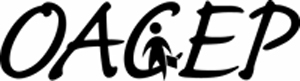 The purpose of OACEP is to provide networking and professional development opportunities for career and employment professionals, job placement specialists and other individuals interested in facilitating self-directed career development to increase the economic viability of individuals and families.The OACEP Opportunity Scholarship is a $1,000 award issued to the bursar account of the scholarship recipient in two payments, $500 per semester, during the 2018 Fall semester and the 2019 Spring semester, after proof of enrollment has been received.  Scholarship criteria – Applicants must:Be undergraduates attending or applying to attend an accredited Oklahoma post-secondary institution.Provide a copy of their degree or certificate plan Provide a current, official transcript(s) showing an unweighted GPA of 2.0 or higherDemonstrate interest in a specific educational program and career outcomeProvide proof of enrollment in at least six (6) credit hours per semester at an accredited Oklahoma post-secondary institution or part-time (half days) at a technology centerProvide a resume linking activities, skills, training, and education to their career goal (may use the resume builder at http://okcareerguide.org)Applicants for the OACEP Opportunity Scholarship must submit a complete application packet that demonstrates interest and/or involvement in a career goal and education/training plan that will lead to self-sufficiency. Required application support materials and scoring: (Additional materials will not be considered) A rubric with a point scale of 0 to 4 will be used to rate each of the following elements of each applicant’s packet: Overall presentation:  Complete, organized, proofread, edited, professional-looking application packet  Essay:  Exactly 500 words explaining the candidate’s educational and career goals, the education or training plan necessary to achieve these goals; accomplishments, activities, honors, or community service that supports pursuit of the goals, why the candidate has chosen this path and should be awarded the scholarship.  Academic Degree or Certificate Description or Plan:  Precisely matches the goals expressed in the essay and from college, university, or technology center catalog showing degree /course requirements.Transcript(s):  Unweighted, official, most recent.  (Students who are concurrently enrolled in more than one institution must provide official, most recent, unweighted transcripts from all institutions they are attending.)Reference letters (2):  Letters from employers, teacher, or other professionals must display familiarity with the candidate’s specific academic/training and career goals as well as the candidate’s plans to achieve those goals.  Resume:  Professional format, specific content, no proofreading errors, conducive to hire.  Candidate’s Name: ________________________________	Phone: (______) ______-___________Address: _______________________________ City __________________   Zip code ___________
Email: ____________________@__________________Alternative Phone: (______) _____-_______College or Career Tech:______________________________________________________________Grade Level: _________	College Major or Career Tech Program: ___________________________I hereby certify that I will be attending a college or career tech center, full or part-time, with the goal of completing a certificate or degree program, that all information on this application is correct, and that I meet all of the required criteria.  Any false or misleading statements may invalidate my application.  I agree that, if I am selected as a scholarship recipient, the Oklahoma Association of Career and Employment Professionals (OACEP) may release relevant information to the public including the news media.Signature of Applicant					DateACADEMIC STATUS SHEETFor first-time-entering freshman:			For returning or transfer student:Unweighted High School GPA (A= 4.00)_________	Cumulative Hours Earned__________GPA________                                                               Hours Currently Enrolled__________________COMMENTS:_____________________________________________________________________________________________________________________________________________________________________________________________________________________________________________________________________________________________________________________________Completed application packets must be individually mailed to:Brittany HussainEmPower ProgramRose State College6420 SE 15th StreetMidwest City, OK 73110For more information, contact Brittany Hussain at 405.736.0358 or email bhussain@rose.edu. Incomplete packets, packets postmarked after the May 4, 2018 deadline, or emailed, faxed, or hand delivered packets WILL NOT be considered.OACEP Opportunity Scholarship Application Checklist__________ Completed Application Form__________	Completed Academic Status Sheet__________	Essay of exactly 500 words showing word count__________	Degree or certificate plan (from printed or online catalogue)   __________	Resume__________	High School, GED, College, and/or Career Tech transcript(s)__________	Two (2) recommendation letters from employers, teachers, or other professionals.  Must speak to candidate’s education and career goals and plan to achieve them.OACEP Opportunity Scholarship RubricFY2018CategoryNot Addressed 0 pointsFair1 pointGood2 pointsStrong3 pointsExceptional4 pointsOverallPresentationMissing  elements, disorganizedFair presentation Average presentation Strong presentationExceptional, professional presentationEssayMissing.Undefined goals,  no connection to accomplishments, major formatting and/or proofreading errorsArticulates goals, unclear connections to accomplishments, essay format, poor proofreadingArticulates goals, connects to accomplishments, minor formatting and/or proofreading errorsArticulates strong goals, connects to accomplishments, a few minor formatting or proofreading errors Creativelyarticulates insightful &substantive goals connected to accomplishments, no formatting or proofreading errorsDegreeorCertificate PlanMissingVague connection to goals in essayConnects to goals in essayClosely matches  goals in essayPrecisely matches goals in essayUnweighted High School, Career Tech,and/orCollege TranscriptMissingorbelow 2.0GPA2.0 to 2.49GPA2.5 to 2.99GPA3.0 to 3.49GPA3.5 to 4.0Letter #1MissingNo connection to degree plan or  goalsSlight connection to degree plan or goalsSpecific connections to degree plan and goalsExceptional and specific connections to degree plan & goalsLetter #2MissingNo connection to degree plan or  goalsSlight connection to degree plan or goalsSpecific connections to degree plan and goalsExceptional and specific connections to degree plan & goalsResumeMissingUnappealing, content, format &  proofreading errors, not conducive to hireModerate appeal, strong content, contains some errors, barely conducive to hireMostly cohesive and presentable, strong appeal, few to no errors, conducive to hireExcellent format, excellent content and format, no errors, very conducive to hire